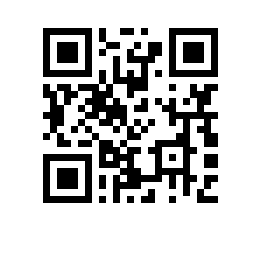 О введении в действие Положения о порядке снижения стоимости платных образовательных услуг студентам НИУ ВШЭ, обучающимся по основной профессиональной образовательной программе высшего образования – программе магистратуры «Магистр по компьютерному зрению» по направлению подготовки 01.04.02 «Прикладная математика и информатика» На основании решения ученого совета НИУ ВШЭ – Нижний Новгород от 23.03.2023, протокол № 2,ПРИКАЗЫВАЮ:Ввести в действие Положение о порядке снижения стоимости платных образовательных услуг студентам НИУ ВШЭ, обучающимся по основной профессиональной образовательной программе высшего образования – программе магистратуры «Магистр по компьютерному зрению» по направлению подготовки 01.04.02 «Прикладная математика и информатика» факультета информатики, математики и компьютерных наук НИУ ВШЭ – Нижний Новгород (приложение).Считать утратившим силу Положение о порядке снижения стоимости платных образовательных услуг студентам НИУ ВШЭ, обучающимся по основной профессиональной образовательной программе высшего образования – программе магистратуры «Магистр по компьютерному зрению» по направлению подготовки 01.04.02 «Прикладная математика и информатика» факультета информатики, математики и компьютерных наук НИУ ВШЭ – Нижний Новгород, утвержденное ученым советом НИУ ВШЭ – Нижний Новгород 24.02.2022, протокол № 3, и введенное в действие приказом НИУ ВШЭ – Нижний Новгород от 05.03.2022 № 8.1.6.3-14/050322-2.Директор									            А.А. Бляхман